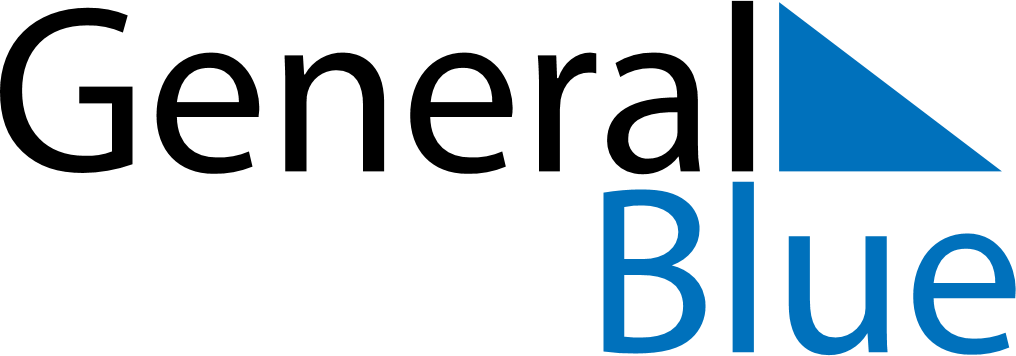 2027 – Q2Canada  2027 – Q2Canada  2027 – Q2Canada  2027 – Q2Canada  2027 – Q2Canada  AprilAprilAprilAprilAprilAprilAprilSundayMondayTuesdayWednesdayThursdayFridaySaturday123456789101112131415161718192021222324252627282930MayMayMayMayMayMayMaySundayMondayTuesdayWednesdayThursdayFridaySaturday12345678910111213141516171819202122232425262728293031JuneJuneJuneJuneJuneJuneJuneSundayMondayTuesdayWednesdayThursdayFridaySaturday123456789101112131415161718192021222324252627282930May 9: Mother’s DayMay 24: Victoria DayJun 20: Father’s Day